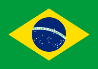 3.3.6. RESOLUÇÃO SJDC - 220, DE 7-7-2006 SÃO PAULO (BRASIL) 
Artigo 1° - o artigo 2° da resolução SJDC n° 199, de 04.05.2005, passa a ter a seguinte redação.Artigo 2° - fica criada a Comissão a Comissão Processante Especial para apuração de atos Discriminatórios a que se refere a Lei n° 10.948/2001, composta por 5 ( cinco) membros nomeados pela Secretaria da Justiça e da Defesa da Cidadania.
